SCISSION DECIDEE EN APPLICATION DES ARTICLES L. 214-24-33 ET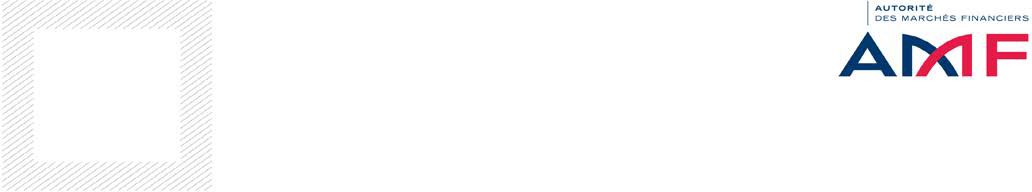 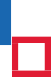 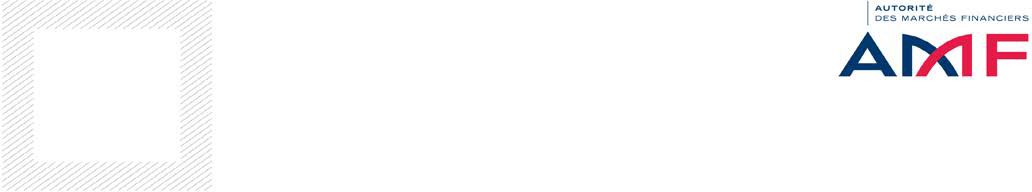 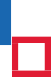 L. 214-24-41 DU CODE MONETAIRE ET FINANCIER, IMPLIQUANT LACREATION D’UN NOUVEAU FIA DESTINE A RECEVOIR LES ACTIFS AUTRES QUE CEUX DONT LA CESSION NE SERAIT PAS CONFORME A L’INTERET DES PORTEURS OU ACTIONNAIRES DU FIA SCINDE (DISPOSITIF « SIDE-POCKET »)Ce document constitue l’annexe III ter de l’instruction AMF DOC-2011-21Ce formulaire inclut la déclaration de l’opération de scission, la demande d’agrément par analogie en application de l’article 424-2 II du règlement général de l’AMF et la demande d’agrément en vue de la liquidation du fonds d’épargne salariale scindé en application des articles L. 214-24-33 et L. 214-24-41 du code monétaire et financier. Ce formulaire se substitue aux différents formulaires requis pour ces opérations lorsqu’elles interviennent indépendamment d’une opération de scission « side-pocket ».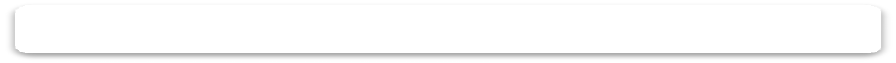 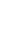 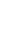 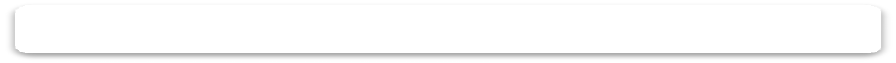 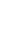 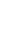 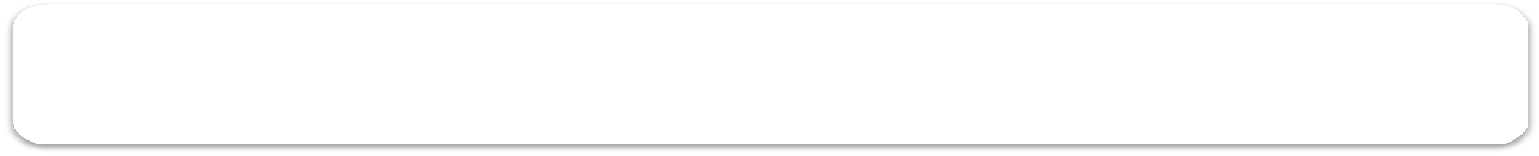 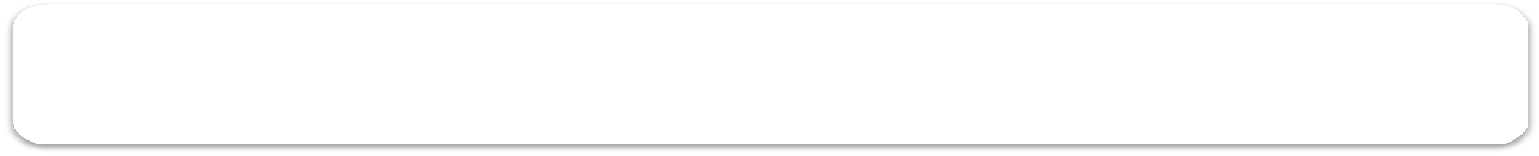 La société de gestion souhaite attirer l’attention de l’AMF sur les spécificités suivantes du fonds d’épargne salariale faisant l’objet de la présente demande d’agrément ?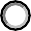 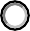 A compter du 01/01/2024, en cas d’absence d’introduction d’un mécanisme de gates dans le fonds d’épargne salariale, autre qu’un fonds d’épargne salariale relevant de l’article L. 214-26-1 du code monétaire et financier, ou qu’un fonds monétaire, la société de gestion en déclare les raisons :En cas d’absence d’introduction d’un mécanisme de swing pricing ou de droits ajustables acquis dans le fonds d’épargne salariale, autre qu’un fonds d’épargne salariale relevant de l’article L. 214-26-1 du code monétaire et financier ou qu’un fonds monétaire, la société de gestion en déclare les raisons :Pour que le nouveau fonds d’épargne salariale conserve le code ISIN du fonds d’épargne salariale initial, la société de gestion prend contact directement avec l’AMF en amont du dépôt du dossier.Si le fonds d’épargne salariale est géré par une société de gestion de portefeuille agréée en France conformément à la directive 2011/61/UE, elle remplit les champs ci-dessous.La société de gestion de portefeuille souhaite-t-elle commercialiser les parts ou les actions du fonds d’épargne salariale après de clients professionnels ?Oui (doit être coché si la société de gestion souhaite également commercialiser les parts ou actions du fonds d’épargne salariale auprès de clients non professionnels)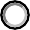  Non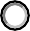 La société de gestion de portefeuille souhaite-t-elle commercialiser en France les parts ou actions du fonds d’épargne salariale auprès de clients non professionnels ? Oui  Non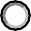 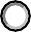 Si la société de gestion de portefeuille n'a pas l'intention de commercialiser le fonds d’épargne salariale auprès de clients non professionnels, préciser les dispositions mises en place pour empêcher que les parts ou les actions du fonds d’épargne salariale soient commercialisées auprès des clients non professionnels, y compris lorsque la société de gestion de portefeuille recourt à des entités indépendantes pour fournir des services en ce qui concerne le fonds d’épargne salariale :En cas de demande de commercialisation (auprès de clients professionnels et, le cas échéant, de clients non professionnels) en France, préciser :Le fonds d’épargne salariale est-il un FIA nourricier au sens de la directive 2011/61/UE ? Oui Préciser alors le lieu où le FIA maître (au sens de la directive 2011/61/UE) est établi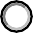 Non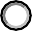 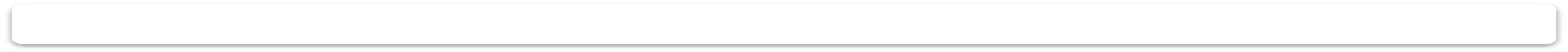 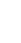 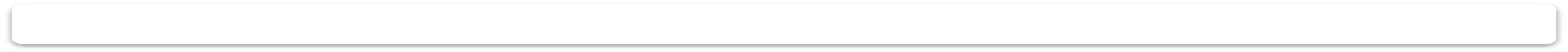 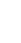 Date d’effet de la liquidation envisagée :La société de gestion souhaite attirer l’attention de l’AMF sur les spécificités suivantes de la liquidation faisant l’objet de la demande d’agrément :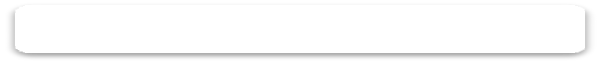 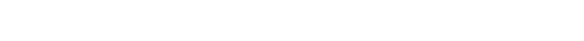 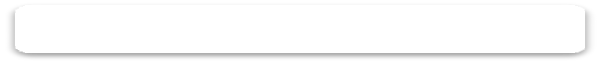 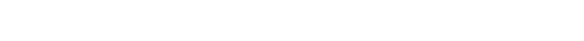 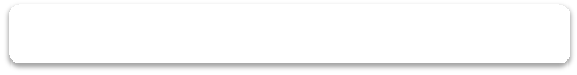 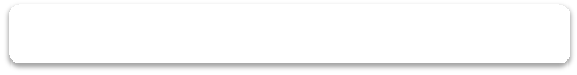 Projet de procès-verbal du Conseil de surveillance décidant la scission ou décision prise par l’AGE de la SICAVAS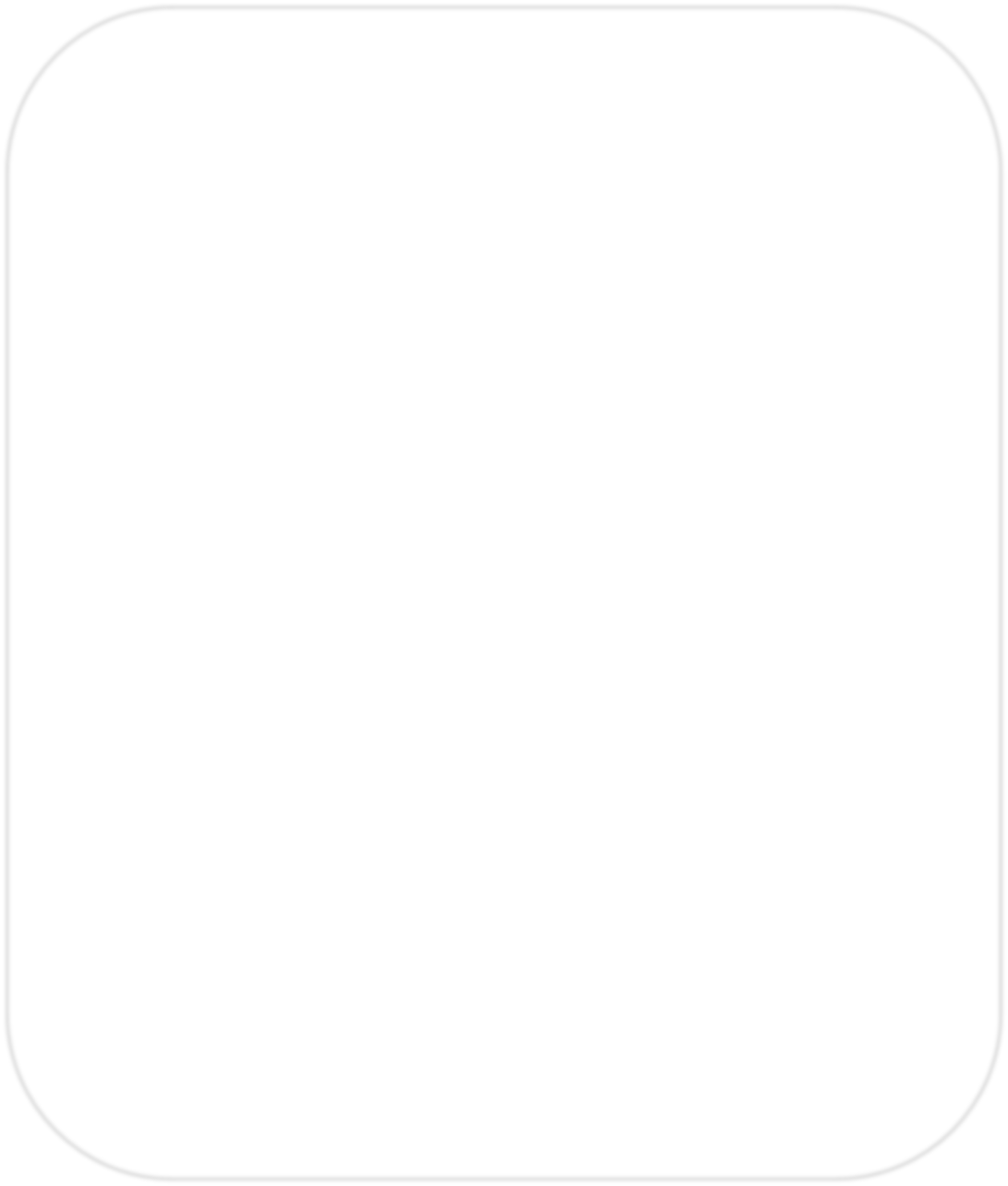 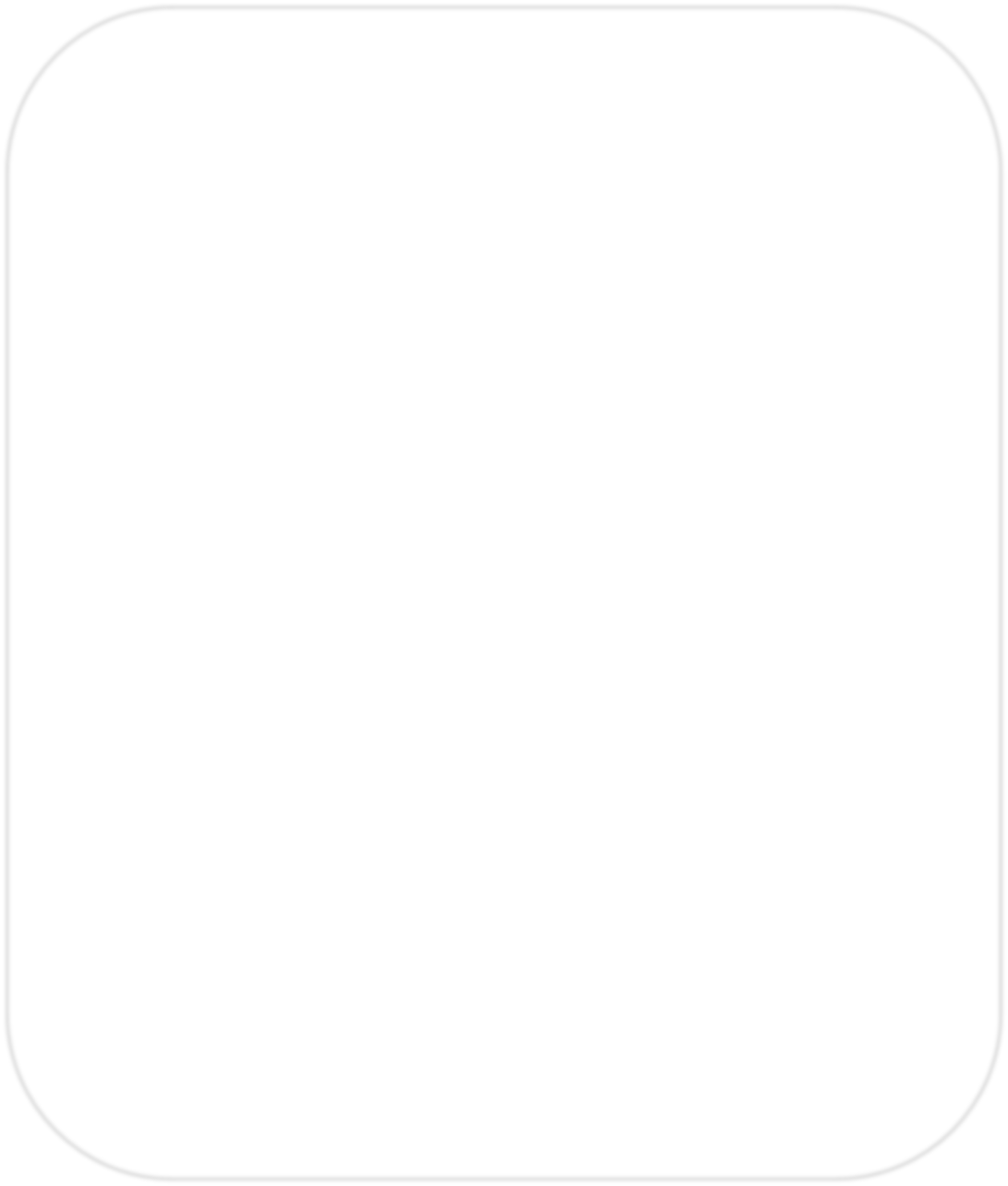 Projet de document d’information clé pour l’investisseur (DICI), Règlement et Prospectus du fonds d’épargne salariale crééProjet d’information particulière aux porteurs ou actionnaires qui sera adressé immédiatement à l’issue de la scission, informant les porteurs ou actionnaires du transfert des actifs et intégrant une information sur la mise en liquidation du fonds d’épargne salariale scindé.Liste des actifs transférés au fonds d’épargne salariale créé et liste des actifs conservés par le fonds d’épargne salariale scindéNote technique justifiant le périmètre de actifs conservés et transférésRapport justifiant la décision de scission et en détaillant les modalités, devant être transmis aux porteurs ou actionnairesRapport du commissaire aux comptes (communiqué ultérieurement)L’attestation de réception des actifs pour le fonds d’épargne salariale créé (communiquée ultérieurement, dès réception des actifs)La lettre d’engagement prévue à l’annexe IV de la présente instructionPour les fonds d’épargne salariale dont les documents commerciaux ont été soumis à l’AMF à l’occasion de la demande d’agrément :Les documents commerciaux identifiant l'intégralité des ajouts et suppressions intervenus par rapport à la version communiquée à l'AMF des documents commerciaux du fonds d’épargne salariale de référencePour les fonds d’épargne salariale gérés par une société de gestion de portefeuille française agréée conformément à la directive 2011/61/UE dont les parts ou actions font l'objet d'une demande de commercialisation en FranceAnnexe III-bis complétéeSi le fonds d’épargne salariale initial est commercialisé à l’étranger :Joindre l’annexe 2-1 remplie de l’instruction AMF DOC-2014-03 et les pièces jointes mentionnées à l’annexe 2-2 de l’instruction AMF DOC-2014-035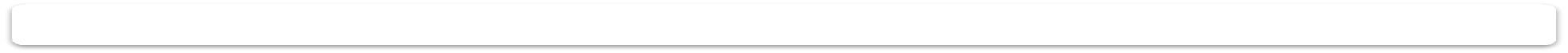 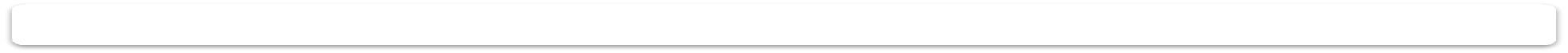 Par ailleurs, la société de gestion doit fournir tout document de nature à faciliter l'instruction du dossier.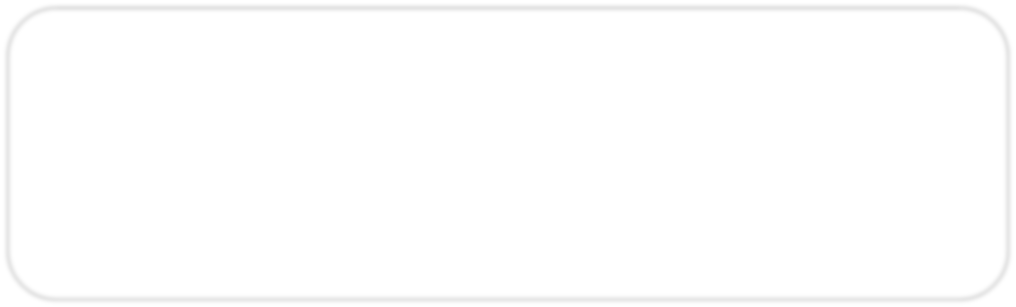 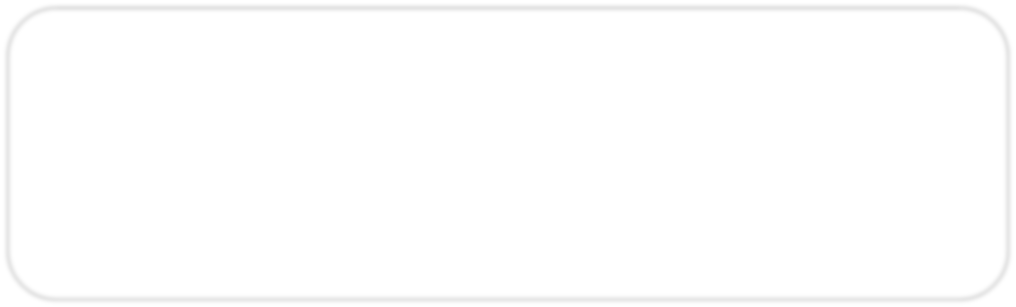 6/6Nom du fonds d’épargne salariale scindé :Code ISIN :Forme juridique :Si la forme juridique est SICAV, est-elle autogérée ?	   Oui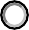  Non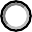 Nom de la société de gestion :Etat d’origine de la société de gestion :S’agit-il d’un compartiment ? Oui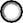  Non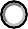 S’agit-il d’un fonds d’épargne salariale maître ? Oui NonSi la réponse à la question précédente est « Oui », indiquer :Nom du fonds d’épargne salariale nourricier :S’agit-il d’un fonds d’épargne salariale nourricier ? OuiNon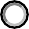 Date prévisionnelle de réalisation de l’opération :La société de gestion, le cas échéant le délégataire, le dépositaire et lecommissaire aux comptes du fonds d’épargne salariale analogue sont les mêmes que ceux du fonds d’épargne salariale de référence Oui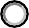 La stratégie d’investissement, le profil de risque, les règles de fonction- nement et les statuts/le règlement du fonds d’épargne salariale analogue sont similaires à ceux du fonds d’épargne salariale de référence OuiNom du fonds d’épargne salariale à créer :Forme juridique du fonds d’épargne salariale à créer :Si la forme juridique est une SICAV, est-elle autogérée ? Oui NonNom actuel du fonds d’épargne salariale de référence (fonds d’épargne salariale scindé) :N° de dossier AMF d’agrément du fonds d’épargne salariale de référence (fonds d’épargne salariale scindé) :Date d’agrément du fonds d’épargne salariale de référence (fonds d’épargne salariale scindé) :Les documents commerciaux du fonds d’épargne salariale de référenceont-ils été communiqués à l’AMF à l’occasion de la procédure d’agrément ?OuiNonNom du correspondant :Numéro de téléphone :Télécopie :Courriel :Nom du responsable ducorrespondant :Fonction :Société de gestion :Adresse postale de la société en charge du dossier :Complément d’adresse :Code postal :Ville :Pays :Numéro de téléphone :Courriel  :